Frieth School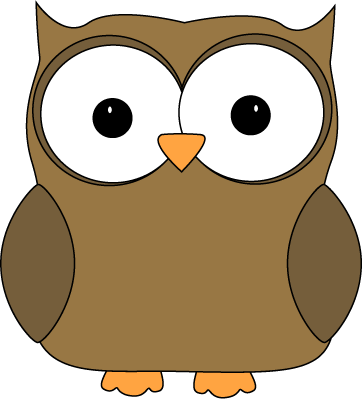 Owls and Buzzards Curriculum Letter – Autumn 2016Welcome to Owls class! I am very excited to be working with your children this year, and am already seeing what fantastic learners they are going to be. I look forward to sharing their accomplishments with you throughout the year!EnglishWe will be working within various genres each term in our English lessons, linking this with our school topic of ‘All the World’s a Stage’. Foundation Stage (Reception) Objectives:Hear and say the initial sounds in words.Continue a rhyming string.Segment and blend simple words when reading.Link sounds to letters.Begin to write short sentences in meaningful contexts.Year 1 Objectives:Use relevant strategies to build vocabulary.Give well-structured descriptions, explanations and narratives for different purposes.Apply phonic knowledge as the route to decode words.Read aloud books that are consistent with their developing phonic knowledge.Learn to appreciate rhymes and poems, and being able to recite some by heart.Draw on what they know or background information provided.Apply simple spelling rules and guidance.Demarcate simple sentences with capital letters and full stops in narrative and non-fiction writing tasks.Year 2 ObjectivesAsk relevant questions to extend their understanding and knowledge.Articulate and justify answers, arguments and opinions.Continue to apply phonic knowledge and skills as the route to decode words until automatic decoding has become embedded and reading is fluent.Make inferences on the basis of what is being said and done.Apply spelling rules and guidance. Learn how to use punctuation correctly, including capital letters, full stops, question or exclamation marks.Learn how to use sentences with different forms: statement, question, exclamation, command.Use expanded noun phrases to describe and specify, e.g. adjectives to describe nouns. MathematicsIn maths we will cover five units of work each term: number facts, calculating, shape, handling data and measures. Children will explore the relationship and pattern of numbers.Foundation Stage (Reception) Objectives:Count objects to and past 10.Recognise numerals to and past 10.Use appropriate vocabulary in practical activities and discussions.Begin to use everyday language related to time and money.Order and sequence familiar events.Use mathematical language to name and describe two-dimensional shapes.Year 1 Objectives:Count, read and write numbers to 100 using numerals; write numbers to 20 using words.Read, write and interpret addition, subtraction and equals signs; add and subtract one and two digit numbers to 20. Compare, describe and solve mathematical problems involving: lengths and heights, mass, capacity and volume, and time.Recognise and name common two and three-dimensional shapes.Begin to describe position, direction and movement.Year 2 Objectives:Number and place value of two and three digit numbers.Addition and subtraction including money and mental maths.Doubling and halving.Fractions: quarters, halves, three quarters, whole.Describe, recognize regular and irregular common 2D shapes.Visualise and draw common 2D shapes. Make and describe polygons.Use Venn and Carroll diagrams to sort.Measure using decimeter strips, rulers and metre sticks. Identify left and right; give accurate directions.Understand clockwise and anticlockwise turns and right angles as quarter turns.Tell time in hours, half past and quarter to and past.ScienceOur topics in science will cover ‘Seasons: Autumn and Winter’ and ‘Animals and Humans’. We will be doing lots of learning outdoors so please remember to send appropriate clothing for your children, labelled with their name.ComputingThe important issue of eSafety will be run through the children’s learning. In addition we will be introducing the children to basic coding and programming, giving them an understanding of the language of computing skills. MusicTying into our whole school theme, our music lessons will focus on performance. This will culminate in our classes’ role in the whole school Christmas production at the end of term.REIn RE this term our key question will be ‘Is everybody special?’ We will think about ‘belonging’, ‘all about me’ and ‘special people’. PSHEPSHE is an important part of the curriculum in our classes. We will be learning about the importance of developing friendships and belonging to a peer group. We will also learn what it means to be safe at school and where we can find help when we need it. In the second half of the term we will cover basic personal hygiene skills and find out what it means to be healthy.PE/Games (Wednesdays and Fridays)In PE classes this term will focus on gymnastics, ball handling and multiskills. We are fortunate to have the coaches from ClubSport supporting our teaching and learning on Wednesday afternoons. The children need to be prepared for both indoor and outdoor PE sessions. Please provide labelled PE kit including:T-shirtShortsJumperTrack suit bottomsSocksTrainersHumanitiesOur geography focus in the first half term will be animals across the world and the adaptations they require for their various features of the environment.  Our history topic in the following half term will focus on Bonfire Night and the related historical people and events. ArtArt this term will focus on drawing, painting and collage. The children develop their skills and explore different techniques used in each discipline.GermanYear 1: Why are we learning German? Where is Germany? How might we travel there? How are we going to learn this new language? Can we find out someone’s name in German and give our own name? Can we learn a song to help us recall some simple greetings in German?Year 2: There will be plenty of revision after the long summer break, then we are going to be talking about where we live and asking other people where they live.HomeworkHome books for Reception will be handed out on Friday to be returned as soon as it is finished or by the following Thursday at the latest. Year 1/2 books will be handed out on a Friday to be returned by the following Wednesday at the latest. Encourage your child to complete it in their best handwriting using pencil unless otherwise specified. For Reception, the homework is very informal and is used more as a way to communicate the learning your child is doing at school to you at home. In Year 1/2, the homework will alternate between maths and English. This homework should take your children approximately 1/2 an hour each week.  The homework may be in the book or given as an online task.SpellingsEach term the year one and two children will be given words set out in the National Curriculum for them to practice at home, which we will assess throughout the term. Please support your child in this. In addition they will receive a weekly list linked to their current phonics phase. We will not be giving a formal weekly spelling test in school but will assess their progress in the context of their writing. Please see the attached list for ideas to help your child with spellings at home.GeneralClothing: Please remember to supply your child with appropriate clothing for the weather each day. As it gets colder, please provide jumpers and coats for outside play as well as wet weather gear such as raincoats and wellies. Please label all items with your child’s name.Water bottles: We also encourage the children to drink lots of water throughout the day. Please ensure that your child brings a water bottle labeled with their name to school each day.Library: Owls children will have a chance to visit the library and take out a book on Thursday mornings. Please ensure they bring back the book they have borrowed each Thursday so they can choose a new one to bring home.Olive the Owl: Olive is a stuffed owl that the children take turns bringing home over a weekend or school holiday. We encourage you to take pictures of your child doing activities with Olive and then sticking these in her book along with a description of the photos. The children will then share what they did with the class the week following Olive’s visit.Show and Tell: Show and tell will take place on Thursday afternoons after the children’s art lesson. We do not use a timetable, but ask that the items brought in are of personal significance to the child (ie. swimming certificate) or are related to our school topic. We do ask that other toys from home stay at home as we do not want to risk them getting lost or being broken at school.Once again, I am so excited to be working with your children this year. If you ever have any concerns, please feel free to get in contact with me through the office to set up an appointment to discuss your child’s experience at school.Kind Regards,Miss Gibbens 		